ФООПС 1 сентября 2023 года школы переходят на новые федеральные образовательные программы.Федеральные основные образовательные программы (ФООП) – это единые программы обучения, они устанавливают обязательный базовый уровень требований к содержанию общего образования. Школы обязаны перейти на них с 1 сентября 2023 года (Федеральный закон от 24.09.2022 № 371-ФЗ «О внесении изменений в Федеральный закон «Об образовании в Российской Федерации» и статью 1 Федерального закона «Об обязательных требованиях в Российской Федерации»).ФООП начального общего, основного общего и среднего общего образования одобрены Федеральным учебно-методическим объединением по общему образованию (Протокол №9/22 от 14.11.22, Протокол №10/22 от 21.11.22).​Что изменится в работе школ с 1 сентября 2023 годаФедеральные образовательные программы ФОП – федеральные образовательные программы разработаны для каждого уровня образования: начального, основного и среднего образования Цель внедрения ФОП: Создание единого образовательного пространства во всей стране. Формирование единого содержания образования. Устранение барьеров для учеников при переходе из школы в школу.ФОП – это учебно-методическая документация для школ.Федеральные учебные планы.Федеральный план внеурочной деятельности. Федеральный календарный учебный график. Федеральный календарный план воспитательной работы. Федеральная рабочая программа воспитания. Федеральные рабочие программы учебных предметов Обязательные федеральные рабочие программы:Федеральные учебные планы ФОП всех уровней образования содержат несколько вариантов федеральных учебных планов. В ФОП НОО – 5 вариантов федеральных учебных планов. В ФОП ООО – 6 вариантов. В ФОП СОО – 19 вариантов федеральных учебных планов по профилям обучения Федеральная рабочая программа воспитанияЕдиные для всех школ цели, задачи и направления воспитания. Федеральный календарный план воспитательной работы содержит перечень основных государственных и народных праздников, памятных дат. Как школы смогут применять ФОП 1. Непосредственно применять ФОП или отдельные компоненты ФОП без составления собственных программ. 2. Разрабатывать ООП, но их содержание и планируемые результаты должны быть не ниже, чем в ФОП. 3. Перераспределять часы в федеральных учебных планах на изучение учебных предметов, по которым не проводится ГИА, на углубленное изучение.Информационная поддержка введения ФООП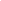 На портале Единого содержания общего образования осуществляется доработка и обновление конструктора рабочих программ – удобного бесплатного онлайн-сервиса для индивидуализации федеральных рабочих программ
по учебным предметам: https://edsoo.ru/constructor/Индивидуальную консультативную помощь по вопросам введения ФООП учитель и руководитель образовательной организации может получить, обратившись к ресурсу «Единое содержание общего образования».НООООО и СООРусский языкЛитературное чтение Окружающий мир Русский язык Литература История Обществознание География ОБЖ